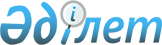 О бюджете Байганинского района на 2009 год
					
			Утративший силу
			
			
		
					Решение маслихата Байганинского района Актюбинской области от 19 декабря 2008 года N 58. Зарегистрировано Управлением юстиции Байганинского района Актюбинской области 16 января 2009 года N 3-4-63. Утратило силу решением маслихата Байганинского района Актюбинской области от 25 декабря 2009 года № 119      Сноска. Утратило силу решением маслихата Байганинского района Актюбинской области от 25.12.2009 № 119.      

 Примечание РЦПИ.

      В тексте сохранена авторская орфография и пунктуация.

      В соответствии со статьей 6 Закона Республики Казахстан от 23 января 2001 года N 148 "О местном государственном управлении в Республике Казахстан", статьи 9 Бюджетного Кодекса Республики Казахстан от 4 декабря 2008 года N 95-IV и решения областного маслихата от 10 декабря 2008 года N 125 "Об областном бюджете на 2009 год" районный маслихат РЕШАЕТ:

      1. Утвердить районный бюджет на 2009 год согласно приложению 1 в следующих объемах:      1) доходы                      1 788 218 тысяч тенге,

      в том числе по:

      налоговым поступлениям           395 438 тысяч тенге;

      неналоговым поступлениям           6 383 тысяч тенге;

      поступлениям от продажи

      основного капитала                   579 тысяч тенге;

      поступлениям трансфертов       1 355 818 тысяч тенге;      2) затраты                     1 806 592 тысяч тенге;      3) чистое бюджетное кредитование       0 тысяч тенге,

      в том числе:

      бюджетные кредиты                      0 тысяч тенге;

      погашение бюджетных кредитов           0 тысяч тенге;      4) сальдо по операциям

      с финансовыми активами                 0 тысяч тенге,

      в том числе:

      приобретение финансовых активов        0 тысяч тенге;      5) дефицит бюджета               -18 374 тысяч тенге;      6) финансирование дефицита

      бюджета                           18 374 тысяч тенге.

      Сноска. Пункт 1 с изменениями, внесенными решениями маслихата Байганинского района Актюбинской области от 20.02.2009 № 75, от 24.04.2009 № 78, от 24.07.2009 № 99, от 30.10.2009 № 107, от 26.11.2009 № 108 (вводится в действие с 01.01.2009).

      2. Установить, что в доход районного бюджета зачисляются:

      индивидуальный подоходный налог;

      социальный налог;

      налог на имущество физических и юридических лиц, индивидуальных предпринимателей;

      земельный налог;

      единый земельный налог;

      налог на транспортные средства;

      акцизы на:

      бензин (за исключением авиационного) и дизельное топливо;

      плата за пользование земельными участками;

      сбор за государственную регистрацию индивидуальных предпринимателей;

      лицензионный сбор за право занятий отдельными видами деятельности;

      сбор за государственную регистрацию юридических юридических лиц и учетную регистрацию филиалов и представительств, а также их перерегистрацию;

      сбор за государственную регистрацию транспортных средств, а также их перерегистрацию;

      сбор за государственную регистрацию прав на недвижимое имущество и сделок с ним;

      сбор за государственную регистрацию залога движимого имущества и ипотеки судна или строящегося судна;

      плата за размещение наружной (визуальной) рекламы в полосе отвода автомобильных дорог общего пользования районного значения в населенных пунктах;

      государственная пошлина, кроме консульского сбора и государственных пошлин, зачисляемых в республиканский бюджет;

      доходы от коммунальной собственности;

      поступления от реализации товаров (работ, услуг) государственными учреждениями, финансируемыми из районного бюджета;

      поступления денег от проведения государственных закупок, организуемых государственными учреждениями, финансируемыми из районного бюджета;

      штрафы, пени, санкции, взыскания, налагаемые государственными учреждениями, финансируемыми из районного бюджета;

      другие неналоговые поступления в районный бюджет;

      поступления от продажи основного капитала, то есть деньги от продажи государственного имущества, закрепленного за государственными учреждениями, финансируемыми из районного бюджета;

      поступления от продажи земельных участков, за исключением земельных участков сельскохозяйственного назначения;

      плата за продажу права аренды земельных участков.

      3. В соответствии со статьей 5 Закона Республики Казахстан "О республиканском бюджете на 2009-2011 годы" отрицательное сальдо, образовавшееся по состоянию на 31 декабря 1998 года в результате превышения сумм начисленных работодателями пособий по временной нетрудоспособности, беременности и родам, при рождении ребенка, на погребение, выплачивавшихся из Фонда государственного социального страхования, над начисленной суммой отчислений в указанный фонд, ежемесячно засчитывается в счет уплаты социального налога в пределах 4 процентов от фонда заработной платы.

      4. Принять к сведению и руководству, что в соответствии со статьей 8 Закона Республики Казахстан "О республиканском бюджете на 2009-2011 годы" установлено с 1 января 2009 года:

      1) минимальный размер заработной платы –13 470 тенге;

      2) месячный расчетный показатель для исчисления пособий и иных социальных выплат, а также для применения штрафных санкций, налогов и других платежей в соответствии с законодательством Республики Казахстан - 1 273 тенге;

      3) величину прожиточного минимума для исчисления размеров базовых социальных выплат – 13 470 тенге.      с 1 июля 2009 года:

      1) минимальный размер заработной платы - 13 717 тенге;

      2) месячный расчетный показатель для исчисления пособий и иных социальных выплат, а также, для применения штрафных санкций, налогов и других платежей в соответствии с законодательством Республики Казахстан - 1 296 тенге;

      3) величина прожиточного минимума для исчисления размеров базовых социальных выплат – 13 717 тенге.

      Сноска. Пункт 4 с изменениями, внесенными решением маслихата Байганинского района Актюбинской области от 24.04.2009 № 78 (вводится в действие с 01.01.2009).

      5. В соответствии с пунктом 9 решения сессии областного маслихата "Об областном бюджете на 2009 год" предусмотрены на 2009 год субвенции, передаваемые из областного бюджета в районный бюджет в сумме - 958 699 тысяч тенге.

      Сноска. Пункт 5 с изменениями, внесенными решением маслихата Байганинского района Актюбинской области от 24.04.2009 № 78 (вводится в действие с 01.01.2009).

      6. Учесть в районном бюджете на 2009 год поступление целевых трансфертов из республиканского бюджета:

      на выплату государственной адресной социальной помощи и ежемесячного государственного пособия на детей до 18 лет в связи с ростом размера прожиточного минимума 5100 тысяч тенге, в том числе:

      на выплату государственных пособий на детей до 18 лет из малообеспеченных семей 7025 тысяч тенге,

      на выплату государственной адресной социальной помощи  1100 тысяч тенге;

      Распределение указанных трансфертов осуществляется на основании постановления акимата района.

      Сноска. Пункт 6 с изменениями, внесенными решением маслихата Байганинского района Актюбинской области от 26.11.2009 № 108 (вводится в действие с 01.01.2009).

      6-1. Учесть в районном бюджете на 2009 год поступление целевых трансфертов из республиканского бюджета на реализацию стратегии региональной занятости и переподготовки кадров в сумме 87 378 тысяч тенге, в том числе:

      на обеспечение занятости населения 73 900 тысяч тенге;

      на расширение программы социальных рабочих мест и молодежной практики – 14 978 тысяч тенге;

      Распределение указанных трансфертов осуществляется на основании постановления акимата района.

      Сноска. Решение дополнено пунктом 6-1 в соответствии с решением маслихата Байганинского района Актюбинской области от 24.04.2009 № 78 (вводится в действие с 01.01.2009). Пункт 6-1 с изменениями, внесенными решением маслихата Байганинского района Актюбинской области от 30.10.2009 № 107 (вводится в действие с 01.01.2009).

      7. Учесть в районном бюджете на 2009 год поступление целевых трансфертов на развитие из республиканского бюджета на реализацию Государственной программы жилищного строительства в Республике Казахстан на 2008 - 2010 годы в сумме 48 737 тысяч тенге, в том числе:

      Исключен решением решением маслихата Байганинского района Актюбинской области от 20.02.2009 № 75 (вводится в действие с 01.01.2009).

      на строительство и (или) приобретение жилья государственного коммунального жилищного фонда в сумме 23 737 тысяч тенге.

      на строительство инженерно-коммуникационной инфраструктуры 25 000 тысяч тенге.

      Распределение указанных трансфертов осуществляется на основании постановления акимата района.

      Сноска. Пункт 7 с изменениями, внесенными решениями маслихата Байганинского района Актюбинской области от 20.02.2009 № 75, от 24.04.2009 № 78 (вводится в действие с 01.01.2009).

      8. Учесть в районном бюджете на 2009 год поступление  целевых текущих трансфертов из республиканского бюджета на реализацию Государственной программы развития образования в Республике Казахстан на 2005 - 2010 годы в сумме 24 188 тысяч тенге, в том числе:

      на оснащение учебным оборудованием кабинетов физики, химии, биологии в государственных учреждениях общего среднего образования 12  150 тысяч тенге;

      на создание лингафонных и мультимедийных кабинетов общего среднего образования 5264 тысяч тенге;

      на внедрение новых технологий обучения в государственной системе образования 6357 тысяч тенге.

      Распределение указанных трансфертов осуществляется на основании постановления акимата района.

      Сноска. Пункт 8 с изменениями, внесенными решениями маслихата Байганинского района Актюбинской области от 20.02.2009 № 75, от 26.11.2009 № 108(вводится в действие с 01.01.2009).

      9. Учесть в районном бюджете на 2009 год поступление целевых текущих трансфертов из республиканского бюджета на реализацию мер социальной поддержки специалистов социальной сферы сельских населенных пунктов в сумме 1906 тысяч тенге, в том числе:

      Распределение указанных трансфертов осуществляется на основании постановления акимата района.

      Сноска. Пункт 9 с изменениями, внесенными решениями маслихата Байганинского района Актюбинской области от 24.04.2009 № 78, от 26.11.2009 № 108 (вводится в действие с 01.01.2009).

      10. Учесть в районном бюджете на 2009 год поступление целевых трансфертов на развитие из областного бюджета в сумме 193 437 тысяч тенге, в том числе:

      на строительство объектов образования 193 437 тысяч тенге.

      Распределение указанных трансфертов осуществляется на основании постановления акимата района.

      Сноска. Пункт 10 с изменениями, внесенными решением маслихата Байганинского района Актюбинской области от 24.04.2009 № 78 (вводится в действие с 01.01.2009).      

 10-1. Учесть в районном бюджете на 2009 год поступление целевых трансфертов из областного бюджета на реализацию стратегии региональной занятости и переподготовки кадров в сумме 12 462 тысяч тенге, в том числе:

      на обеспечение занятости населения - 12 462 тысяч тенге.

      Распределение указанных трансфертов осуществляется на основании постановления акимата района.

      Сноска. Пункт 10-1 с изменениями, внесенными решением маслихата Байганинского района Актюбинской области от 26.11.2009 № 108 (вводится в действие с 01.01.2009).

      10-2. Предусмотреть в районном бюджете на 2009 год средства на реализацию стратегии региональной занятости и переподготовки кадров в сумме 3 615 тысяч тенге, в том числе:

      на обеспечение занятости населения - 3 615 тысяч тенге.

      Распределение указанных сумм осуществляется на основании постановления акимата района.

      Сноска. Решение дополнено пунктами 10-1, 10-2 в соответствии с решением маслихата Байганинского района Актюбинской области от 24.04.2009 № 78 (вводится в действие с 01.01.2009).

      11. Утвердить резерв местного исполнительного органа района на 2009 год в сумме 2 000 тысяч тенге.

      12. Утвердить перечень бюджетных программ развития районного бюджета на 2009 год с разделением на бюджетные программы, направленные на реализацию бюджетных инвестиционных проектов (программ) и на формирование или увеличение уставного капитала юридических лиц, согласно приложению 2.

      13. Утвердить перечень районных бюджетных программ, не подлежащих секвестру в процессе исполнения районного бюджета на 2009 год, согласно приложению 3.

      14. Утвердить бюджетные программы аульных (сельских) округов на 2009 год, согласно приложению 4.

      15. Настоящее решение вступает в силу после регистрации в управлении юстиции Байганинского района и вводится в действие с 1 января 2009 года.      Председатель сессий маслихата:       А.Сарсен       Секретарь маслихата:                 Б.Тұрлыбаев

Приложение 1

к решению районного маслихата N 58

от 19 декабря 2008 года      Сноска. Приложение 1 в редакции решения маслихата Байганинского  района Актюбинской области от 26.11.2009 № 108 (вводится в действие с 01.01.2009). Бюджет Байганинского района на 2009 год

Приложение 2

к решению районного маслихата N 58

от 19 декабря 2008 года      Сноска. Приложение 2 в редакции решения маслихата Байганинского  района Актюбинской области от 24.04.2009 № 78 (вводится в действие с 01.01.2009). Перечень бюджетных программ развития районного бюджета на 2009

год с разделением на бюджетные программы, направленные на

реализацию бюджетных инвестиционных проектов (программ) и на

формирование или увеличение уставного капитала юридических лиц

Приложение 3

к решению районного маслихата N 58

от 19 декабря 2008 года Перечень районных бюджетных программ, не подлежащих

секвестру в процессе исполнения районного бюджета

Приложение 4

к решению районного маслихата N 58

от 19 декабря 2008 года      Сноска. Приложение 4 в редакции решения маслихата Байганинского  района Актюбинской области от 30.10.2009 № 107 (вводится в действие с 01.01.2009). Бюджетные программы аульных (сельских) округов на 2009 год
					© 2012. РГП на ПХВ «Институт законодательства и правовой информации Республики Казахстан» Министерства юстиции Республики Казахстан
				Ка

те

го

ри

яКл

ас

сПод

кла

ссНаименованиеСумма

(тыс.тенге)I.ПОСТУПЛЕНИЯ1 788 218Доходы1 788 2181Налоговые поступления425 43801Подоходный налог54 8002Индивидуальный подоходный налог54 80003Социальный налог71 0001Социальный налог71 00004Налоги на собственность295 1531Hалоги на имущество288 1443Земельный налог1 7524Hалог на транспортные средства4 0575Единый земельный налог1 20005Внутренние налоги на товары, работы и услуги3 5232Акцизы4003Поступления за использование природных и других ресурсов2 5004Сборы за ведение предпринимательской и профессиональной деятельности62308Обязательные платежи, взимаемые за совершение юридически значимых действий и (или) выдачу документов уполномоченными на то государственными органами или должностными лицами9621Государственная пошлина9622Неналоговые поступления6 38301Доходы от государственной собственности3 4505Доходы от аренды  имущества, находящегося в государственной собственности3 45004Штрафы, пеня, санкции, взыскания, налагаемые государственными учреждениями, финансируемыми из государственного бюджета, а также содержащимися и финансируемыми из бюджета (сметы расходов) Национального Банка Республики Казахстан2 7001Штрафы, пеня, санкции, взыскания, налагаемые государственными учреждениями, финансируемыми из государственного бюджета, а также содержащимися и финансируемыми из бюджета (сметы расходов) Национального Банка Республики Казахстан, за исключением поступлений от предприятий нефтяного сектора  2 70006Прочие неналоговые поступления2331Прочие неналоговые поступления233Жергіліктік бюджетке түсетін салыққа жатпайтын басқа да түсімдер3503Поступления от продажи основного капитала57903Продажа земли и нематериальных активов5791Продажа земли5794Поступления трансфертов1 355 81802Трансферты из вышестоящих органов государственного управления1 355 8182Трансферты из областного бюджета1 355 818Фу

нк

ци

он

ал

ьн

ая

гр

уп

паФу

нк

ци

он

ал

ьн

ая

по

дг

ру

пп

аАдм

ини

стр

ато

р

бюд

жет

ных

про

гра

ммПр

ог

ра

мм

аНаименованиеСумма

(тыс.тенге)II.ЗАТРАТЫ1 806592,001Государственные услуги общего характера134 203,21Представительные, исполнительные и другие органы, выполняющие общие функции  государственного управления113 487,0112Аппарат маслихата района (города областного значения)11 388,0001Обеспечение деятельности маслихата района (города областного значения)11 388,0122Аппарат акима района (города областного значения)37 011,0001Обеспечение деятельности акима района ( города областного значения)37 011,01150,0123Аппарат акима района в городе, города районного значения, поселка, аула (села), аульного (сельского) округа65 088,0001Функционирование аппарата акима района в городе, города районного значения, поселка, аула (села), аульного (сельского) округа65 088,02Финансовая  деятельность13 442,2452Отдел финансов района (города областного значения)13 442,2001Обеспечение деятельности Отдела финансов12 992,2003Проведение оценки имущества в целях налогообложения450,05Планирование и статистическая деятельность7 274,0453Отдел экономики и бюджетного планирования района (города областного значения)7 274,0001Обеспечение деятельности Отдела экономики и бюджетного планирования7 274,002Оборона6 180,01Военные нужды2 400,0122Аппарат акима района (города областного значения)2 400,0005Мероприятия в рамках исполнения всеобщей воинской обязанности2 400,02Организация работы по чрезвычайным ситуациям3 780,0122Аппарат акима района (города областного значения)3 780,0006Предупреждение и ликвидация чрезвычайных ситуаций масштаба района (города областного значения)3 780,004Образование1 247 507,01Дошкольное воспитание и обучение105 075,0464Отдел образования района (города областного значения)105 075,0009Обеспечение деятельности организаций дошкольного воспитания и обучения105 075,02Начальное, основное среднее и общее среднее образование868 467,0464Отдел образования района (города областного значения)868 467,0003Общеобразовательное обучение840 487,0006Дополнительное образование для детей21 623,0010Внедрение новых технологии государственной системы в сфере образования6 357,09Прочие услуги в области образования273 965,0464Отдел образования района (города областного значения)66 408,0001Обеспечение деятельности отдела образования8 214,0005Приобретение и доставка учебников, учебно-методических комплексов для государственных учреждений образования района (города районного значения)6 350,0007Проведение школьных олимпиад, внешкольных мероприятий и конкурсов районного (городского) масштаба11 844,0011Капитальный, текущий ремонт объектов образования в рамках реализации стратегии региональной занятости и переподготовки кадров40 000,0467Отдел строительства района (города областного значения)207 557,0037Строительство и реконструкция объектов образования207 557,006Социальная помощь и социальное обеспечение137 051,02Социальное обеспечение124 492,0451Отдел занятости и социальных программ района (города областного значения)124 492,0002Программа занятости44 621,0004Оказание социальной помощи специалистам здравоохранения, образования, социального обеспечения, культуры, проживающим в сельской местности, по приобретению топлива7 074,0005Государственная адресная социальная помощь1 250,0007Социальная помощь отдельным категориям нуждающихся граждан по решениям местных представительных органов42 435,0014Оказание социальной помощи нуждающимся гражданам на дому3 131,0016Государственные пособия на детей до 18 лет22 852,0017Обеспечение нуждающихся инвалидов обязательными гигиеническими средствами и предоставление услуг специалистами жестового языка, индивидуальными помощниками в соответствии с индивидуальной программой реабилитации инвалида3 129,09Прочие услуги в области социальной помощи и социального обеспечения12 559,0451Отдел занятости и социальных программ района (города областного значения)12 559,0001Обеспечение деятельности отдела занятости и социальных программ12 297,0011Оплата услуг по зачислению, выплате и доставке пособий и других социальных выплат262,007Жилищно-коммунальное хозяйство73 040,01Жилищное хозяйство50 229,0458Отдел жилищно-коммунального хозяйства, пассажирского транспорта и автомобильных дорог района (города областного значения)742,0003Организация сохранения государственного жилищного фонда742,0467Отдел строительства района (города областного значения)49 487,0003Строительство и (или) приобретение жилья государственного коммунального жилищного фонда23 737,0004Развитие, обустройство и (или) приобретение инженерно-коммуникационной инфраструктуры25 750,02Коммунальное хозяйство8 359,0458Отдел жилищно-коммунального хозяйства, пассажирского транспорта и автомобильных дорог района (города областного значения)7 500,0012Функционирование системы водоснабжения и водоотведения4 000,0027Организация эксплуатации тепловых сетей, находящихся в коммунальной собственности районов (городов областного значения)3 500,0467Отдел строительства района (города областного значения)859,0006Развитие системы водоснабжения859,03Благоустройство населенных пунктов14 452,0123Аппарат акима района в городе, города районного значения, поселка, аула (села), аульного (сельского) округа9 852,0008Освещение улиц населенных пунктов4 534,0009Обеспечение санитарии населенных пунктов4 032,0010Содержание мест захоронений и погребение безродных50,0011Благоустройство и озеленение населенных пунктов1 236,0458Отдел жилищно-коммунального хозяйства, пассажирского транспорта и автомобильных дорог района (города областного значения)4 600,0015Освещение улиц населенных пунктов2 100,0018Благоустройство и озеленение населенных пунктов2 500,008Культура, спорт, туризм и информационное пространство125 133,01Деятельность в области культуры39 980,0455Отдел культуры и развития языков района (города областного значения)39 980,0003Поддержка культурно-досуговой работы39 980,02Спорт4 985,0465Отдел физической культуры и спорта района (города областного значения)4 985,0006Проведение спортивных соревнований на районном (города областного значения) уровне1 023,0007Подготовка и участие членов  сборных команд района (города областного значения) по различным видам спорта на областных спортивных соревнованиях3 962,03Информационное пространство40 749,0455Отдел культуры и развития языков района (города областного значения)34 444,0006Функционирование районных (городских) библиотек34 024,0007Развитие государственного языка и других языков народа Казахстана420,0456Отдел внутренней политики района (города областного значения)6 305,0002Проведение государственной информационной политики через средства массовой информации6 305,09Прочие услуги по организации культуры, спорта, туризма  и информационного пространства39 419,0455Отдел культуры и развития языков района (города областного значения)30 658,0001Обеспечение деятельности отдела культуры и развития языков5 681,0004Капитальный, текущий ремонт объектов культуры в рамках реализации стратегии региональной занятости и переподготовки кадров24 977,0456Отдел внутренней политики района (города областного значения)5 022,0001Обеспечение деятельности отдела внутренней политики4 837,0003Реализация региональных программ в сфере молодежной политики185,0465Отдел физической культуры и спорта района (города областного значения)3 739,0001Обеспечение деятельности отдела физической культуры и спорта3 739,010Сельское, водное, лесное, рыбное хозяйство, особо охраняемые природные территории, охрана окружающей среды и животного мира, земельные отношения41 941,01Сельское хозяйство8 205,0453Отдел экономики и бюджетного планирования района (города областного значения)1 906,0099Реализация мер социальной поддержки специалистов социальной сферы сельских населенных пунктов за счет целевых трансфертов из республиканского бюджета1 906,0462Отдел сельского хозяйства района (города областного значения)6 299,0001Обеспечение деятельности отдела сельского хозяйства6 299,06Земельные отношения8 736,0463Отдел земельных отношений района (города областного значения)8 736,0001Обеспечение деятельности отдела земельных отношений5 136,0006Землеустройство, проводимое при установлении границ городов районного значения, районов в городе, поселков аулов (сел), аульных (сельских)округов3 600,09Прочие услуги в области сельского, водного, лесного, рыбного  хозяйства, охраны окружающей среды и земельных отношений25 000,0455Отдел культуры и развития языков района (города областного значения)25 000,0008Финансирование социальных проектов в поселках, аулах (селах), аульных (сельских) округах в рамках реализации стратегии региональной занятости и переподготовки кадров25 000,011Промышленность, архитектурная, градостроительная и строительная деятельность14 830,02Архитектурная, градостроительная и строительная деятельность14 830,0467Отдел строительства района (города областного значения)3 707,0001Обеспечение деятельности отдела строительства3 707,0468Отдел архитектуры и градостроительства района (города областного значения)11 123,0001Обеспечение деятельности отдела архитектуры и градостроительства3 923,0003Разработка схем градостроительного развития территории района, генеральных планов городов районного (областного) значения, поселков и иных сельских населенных пунктов7 200,012Транспорт и коммуникации14 468,01Автомобильный транспорт14 468,0123Аппарат акима района в городе, города районного значения, поселка, аула (села), аульного (сельского) округа318,0013Обеспечение функционирования автомобильных дорог в городах районного значения, поселках, аулах (селах), аульных (сельских) округах318,0458Отдел жилищно-коммунального хозяйства, пассажирского транспорта и автомобильных дорог района (города областного значения)14 150,0023Обеспечение функционирования автомобильных дорог14 150,013Прочие11 581,03Поддержка предпринимательской деятельности и защита конкуренции6 013,0469Отдел предпринимательства района (города областного значения)6 013,0001Обеспечение деятельности отдела предпринимательства3 803,0003Поддержка предпринимательской деятельности2 210,09Прочие5 568,0452Отдел финансов района (города областного значения)2 000,0012Резерв местного исполнительного органа района (города областного значения) 2 000,0458Отдел жилищно-коммунального хозяйства, пассажирского транспорта и автомобильных дорог района (города областного значения)3 568,0001Обеспечение деятельности отдела жилищно-коммунального хозяйства, пассажирского транспорта и автомобильных дорог3 568,015Трансферты657,81Трансферты657,8452Отдел финансов района (города областного значения)657,8006Возврат неиспользованных (недоиспользованных) целевых трансфертов657,8Фу

нк

гр

уп

паФу

нк

.по

дг

ру

ппаАдмини

стр

ато

рПро

гр

ам

маН а и м е н о в а н и еСумма

(тыс.тенге)123456V. Дефицит (Профицит) бюджета-18 374,0VI. Финансирование дефицита (использование профицита) бюджета18 374,0Ка

те

го

ри

яКл

ас

сПод

кла

ссНаименованиеСумма

(тыс.тенге)123458Используемые остатки бюджетных средств18 374,001Остатки бюджетных средств18 374,01Свободные остатки бюджетных средств18 374,0Функ

цион

альн

ая груп

паФунк

цион

альн

ая подг

рупп

аАдмин

истра

тор бюдже

тных прогр

аммПрогр

аммаНаименованиеИНВЕСТИЦИОННЫЕ ПРОЕКТЫII.ЗАТРАТЫ04Образование9Прочие услуги в области образования467Отдел строительства района (города областного значения)037Строительство и реконструкция объектов образования07Жилищно-коммунальное хозяйство1Жилищное хозяйство467Отдел строительства района (города областного значения)003Строительство и (или) приобретение жилья государственного коммунального жилищного фонда004Развитие, обустройство и (или) приобретение инженерно-коммуникационной инфраструктуры11Промышленность, архитектурная, градостроительная и строительная деятельность2Архитектурная, градостроительная и строительная деятельность468Отдел архитектуры и градостроительства района (города областного значения)003Разработка схем градостроительного развития территории района, генеральных планов городов районного (областного) значения, поселков и иных сельских населенных пунктовФункциональная группаФункциональная подгруппаАдминистратор бюджетных программПрограммаНаименованиеII.ЗАТРАТЫ04Образование2Начальное, основное среднее и общее среднее образование464Отдел образования района (города областного значения)003Общеобразовательное обучениеФунк

цион

альн

ая груп

паФунк

цион

альн

ая подг

рупп

аАдмин

истра

тор бюдже

тных прогр

аммПрог

рамм

аНаименованиеСумма (тыс.тенге)II.ЗАТРАТЫ75 258,0Караулкельдинский сельский округ16 005,001Государственные услуги общего характера9 385,01Представительные, исполнительные и другие органы, выполняющие общие функции государственного управления9 385,0123Аппарат акима района в городе, города районного значения, поселка, аула (села), аульного (сельского) округа9 385,0001Функционирование аппарата акима района в городе, города районного значения, поселка, аула (села), аульного (сельского) округа9 385,007Жилищно-коммунальное хозяйство6 302,03Благоустройство населенных пунктов6 302,0123Аппарат акима района в городе, города районного значения, поселка, аула (села), аульного (сельского) округа6 302,0008Освещение улиц населенных пунктов3 284,0009Обеспечение санитарии населенных пунктов2 932,0010Содержание мест захоронений и погребение безродных50,0011Благоустройство и озеленение населенных пунктов36,012Транспорт и коммуникации318,01Автомобильный транспорт318,0123Аппарат акима района в городе, города районного значения, поселка, аула (села), аульного (сельского) округа318,0013Обеспечение функционирования автомобильных дорог в городах районного значения, поселках, аулах (селах), аульных (сельских) округах318,0Ащинский сельский округ7 868,001Государственные услуги общего характера7 318,01Представительные, исполнительные и другие органы, выполняющие общие функции государственного управления7 318,0123Аппарат акима района в городе, города районного значения, поселка, аула (села), аульного (сельского) округа7 318,0001Функционирование аппарата акима района в городе, города районного значения, поселка, аула (села), аульного (сельского) округа7 318,007Жилищно-коммунальное хозяйство550,03Благоустройство населенных пунктов550,0123Аппарат акима района в городе, города районного значения, поселка, аула (села), аульного (сельского) округа550,0008Освещение улиц населенных пунктов200,0009Обеспечение санитарии населенных пунктов200,0011Благоустройство и озеленение населенных пунктов150,0Жанажолский сельский округ5 695,001Государственные услуги общего характера5 395,01Представительные, исполнительные и другие органы, выполняющие общие функции государственного управления5 395,0123Аппарат акима района в городе, города районного значения, поселка, аула (села), аульного (сельского) округа5 395,0001Функционирование аппарата акима района в городе, города районного значения, поселка, аула (села), аульного (сельского) округа5 395,007Жилищно-коммунальное хозяйство300,03Благоустройство населенных пунктов300,0123Аппарат акима района в городе, города районного значения, поселка, аула (села), аульного (сельского) округа300,0008Освещение улиц населенных пунктов100,0009Обеспечение санитарии населенных пунктов100,0011Благоустройство и озеленение населенных пунктов100,0Жаркамысский сельский округ7 427,001Государственные услуги общего характера7 127,01Представительные, исполнительные и другие органы, выполняющие общие функции государственного управления7 127,0123Аппарат акима района в городе, города районного значения, поселка, аула (села), аульного (сельского) округа7 127,0001Функционирование аппарата акима района в городе, города районного значения, поселка, аула (села), аульного (сельского) округа7 127,007Жилищно-коммунальное хозяйство300,03Благоустройство населенных пунктов300,0123Аппарат акима района в городе, города районного значения, поселка, аула (села), аульного (сельского) округа300,0008Освещение улиц населенных пунктов100,0009Обеспечение санитарии населенных пунктов100,0011Благоустройство и озеленение населенных пунктов100,0Культабанский сельский округ10 265,001Государственные услуги общего характера9 165,01Представительные, исполнительные и другие органы, выполняющие общие функции государственного управления9 165,0123Аппарат акима района в городе, города районного значения, поселка, аула (села), аульного (сельского) округа9 165,0001Функционирование аппарата акима района в городе, города районного значения, поселка, аула (села), аульного (сельского) округа9 165,007Жилищно-коммунальное хозяйство1 100,03Благоустройство населенных пунктов1 100,0123Аппарат акима района в городе, города районного значения, поселка, аула (села), аульного (сельского) округа1 100,0008Освещение улиц населенных пунктов350,0009Обеспечение санитарии населенных пунктов300,0011Благоустройство и озеленение населенных пунктов450,0Копинский сельский округ5 727,001Государственные услуги общего характера5 427,01Представительные, исполнительные и другие органы, выполняющие общие функции государственного управления5 427,0123Аппарат акима района в городе, города районного значения, поселка, аула (села), аульного (сельского) округа5 427,0001Функционирование аппарата акима района в городе, города районного значения, поселка, аула (села), аульного (сельского) округа5 427,007Жилищно-коммунальное хозяйство300,03Благоустройство населенных пунктов300,0123Аппарат акима района в городе, города районного значения, поселка, аула (села), аульного (сельского) округа300,0008Освещение улиц населенных пунктов100,0009Обеспечение санитарии населенных пунктов100,0011Благоустройство и озеленение населенных пунктов100,0Кзылбулакский сельский округ8 511,001Государственные услуги общего характера8 111,01Представительные, исполнительные и другие органы, выполняющие общие функции государственного управления8 111,0123Аппарат акима района в городе, города районного значения, поселка, аула (села), аульного (сельского) округа8 111,0001Функционирование аппарата акима района в городе, города районного значения, поселка, аула (села), аульного (сельского) округа8 111,007Жилищно-коммунальное хозяйство400,03Благоустройство населенных пунктов400,0123Аппарат акима района в городе, города районного значения, поселка, аула (села), аульного (сельского) округа400,0008Освещение улиц населенных пунктов200,0009Обеспечение санитарии населенных пунктов100,0011Благоустройство и озеленение населенных пунктов100,0Миялинский сельский округ6 469,001Государственные услуги общего характера6 169,01Представительные, исполнительные и другие органы, выполняющие общие функции государственного управления6 169,0123Аппарат акима района в городе, города районного значения, поселка, аула (села), аульного (сельского) округа6 169,0001Функционирование аппарата акима района в городе, города районного значения, поселка, аула (села), аульного (сельского) округа6 169,007Жилищно-коммунальное хозяйство300,03Благоустройство населенных пунктов300,0123Аппарат акима района в городе, города районного значения, поселка, аула (села), аульного (сельского) округа300,0008Освещение улиц населенных пунктов100,0009Обеспечение санитарии населенных пунктов100,0011Благоустройство и озеленение населенных пунктов100,0Сартугайский сельский округ7 291,001Государственные услуги общего характера6 991,01Представительные, исполнительные и другие органы, выполняющие общие функции государственного управления6 991,0123Аппарат акима района в городе, города районного значения, поселка, аула (села), аульного (сельского) округа6 991,0001Функционирование аппарата акима района в городе, города районного значения, поселка, аула (села), аульного (сельского) округа6 991,007Жилищно-коммунальное хозяйство300,03Благоустройство населенных пунктов300,0123Аппарат акима района в городе, города районного значения, поселка, аула (села), аульного (сельского) округа300,0008Освещение улиц населенных пунктов100,0009Обеспечение санитарии населенных пунктов100,0011Благоустройство и озеленение населенных пунктов100,0